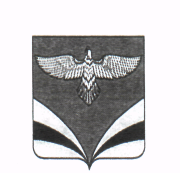            АДМИНИСТРАЦИЯ      сельского поселения Песочное  муниципального района Безенчукский                Самарской области    с.Песочное, ул.Центральная, 48          тел./факс. 8(84676) 32173      ПОСТАНОВЛЕНИЕ  №  14              26 февраля   2019О внесении изменений в  Порядок получения муниципальным служащим Администрации сельского поселения Песочное муниципального района Безенчукский и ее структурных подразделений, наделенных правами юридического лица разрешения представителя нанимателя (работодателя)на участие на безвозмездной основе в управлении некоммерческими организациями (кроме политической партии) в качестве единоличного исполнительного органа или вхождения в состав их коллегиальных органов управления, утвержденного  Постановлением Администрации сельского поселения Песочное  от 10.09.2018 № 53Рассмотрев протест прокуратуры Безенчукского района  от  08.02.2019 г. № 86-54-83/2019, в соответствии с Федеральным законом от 02.03.2007 № 25-ФЗ « О муниципальной службе в Российской  Федерации», руководствуясь Уставом сельского поселения Песочное муниципального района Безенчукский  Самарской областиПОСТАНОВЛЯЮ:1. Внести в Порядок получения муниципальным служащим  Администрации муниципального района Безенчукский и ее структурных подразделений, наделенных правами юридического лица разрешения представителя нанимателя (работодателя) на участие на безвозмездной основе в управлении некоммерческими организациями (кроме политической партии) в качестве  единоличного исполнительного органа или вхождения в состав их коллегиальных  органов управления, утвержденного Постановлением Администрации сельского поселения Песочное  от 10.09.2018г. № 53 следующие изменения:        1.1. наименование порядка изложить в следующей редакции: « Порядок получения муниципальным служащим Администрации сельского поселения Песочное муниципального района Безенчукский Самарской области и ее структурных подразделений, наделенных правами юридического лица разрешения представителя нанимателя (работодателя) на участие на безвозмездной основе в управлении некоммерческими организациями (кроме политической партии и органа профессионального союза, в том числе выборного органа первичной профсоюзной организации, созданной в органе местного самоуправления, аппарате избирательной комиссии муниципального образования) в качестве единоличного исполнительного органа или вхождения в состав их коллегиальных  органов управления»;   1.2. п. 1 изложить в следующей редакции: «1. Настоящее Положение разработано в соответствии  с пунктом 3 части 1 статьи 14 Федерального закона от 02.03.2007 № 25-ФЗ «О муниципальной службе в Российской Федерации» и устанавливает процедуру получения муниципальным служащим  Администрации сельского поселения Песочное и ее структурных подразделений, наделенных правами юридического лица (далее- муниципальный служащий)  разрешения представителя нанимателя (работодателя) (далее- работодатель) на участие на безвозмездной основе в управлении некоммерческими организациями (кроме политической партии и органа профессионального союза, в том числе выборного органа первичной профсоюзной организации, созданной в органе местного самоуправления, аппарате избирательной комиссии муниципального образования); в съезде (конференции) или общем собрании иной общественной организации, жилищного, жилищно-строительного, гаражного кооперативов, товарищества собственников недвижимости в качестве единоличного исполнительного органа или вхождения  в состав их коллегиальных органов управления  ( далее- разрешение).»;        1.3. наименование приложения № 2 изложить в следующей редакции: « Журнал регистрации заявлений о получении муниципальным служащим  Администрации сельского поселения Песочное и ее структурных подразделений, наделенных правами юридического лица разрешения представителя нанимателя (работодателя) на участие на безвозмездной основе в управлении некоммерческими организациями (кроме политической партии и органа профессионального союза, в том числе выборного органа первичной профсоюзной организации, созданной в органе местного самоуправления, аппарате избирательной комиссии муниципального образования) в качестве  единоличного исполнительного органа или вхождения в состав их коллегиальных  органов управления». 2. Опубликовать настоящее постановление  в газете «Вестник сельского поселения Песочное». 3. Настоящее Постановление вступает в силу со дня его официального опубликования.        Глава сельского поселения Песочное                                        В.Г. Гуреев